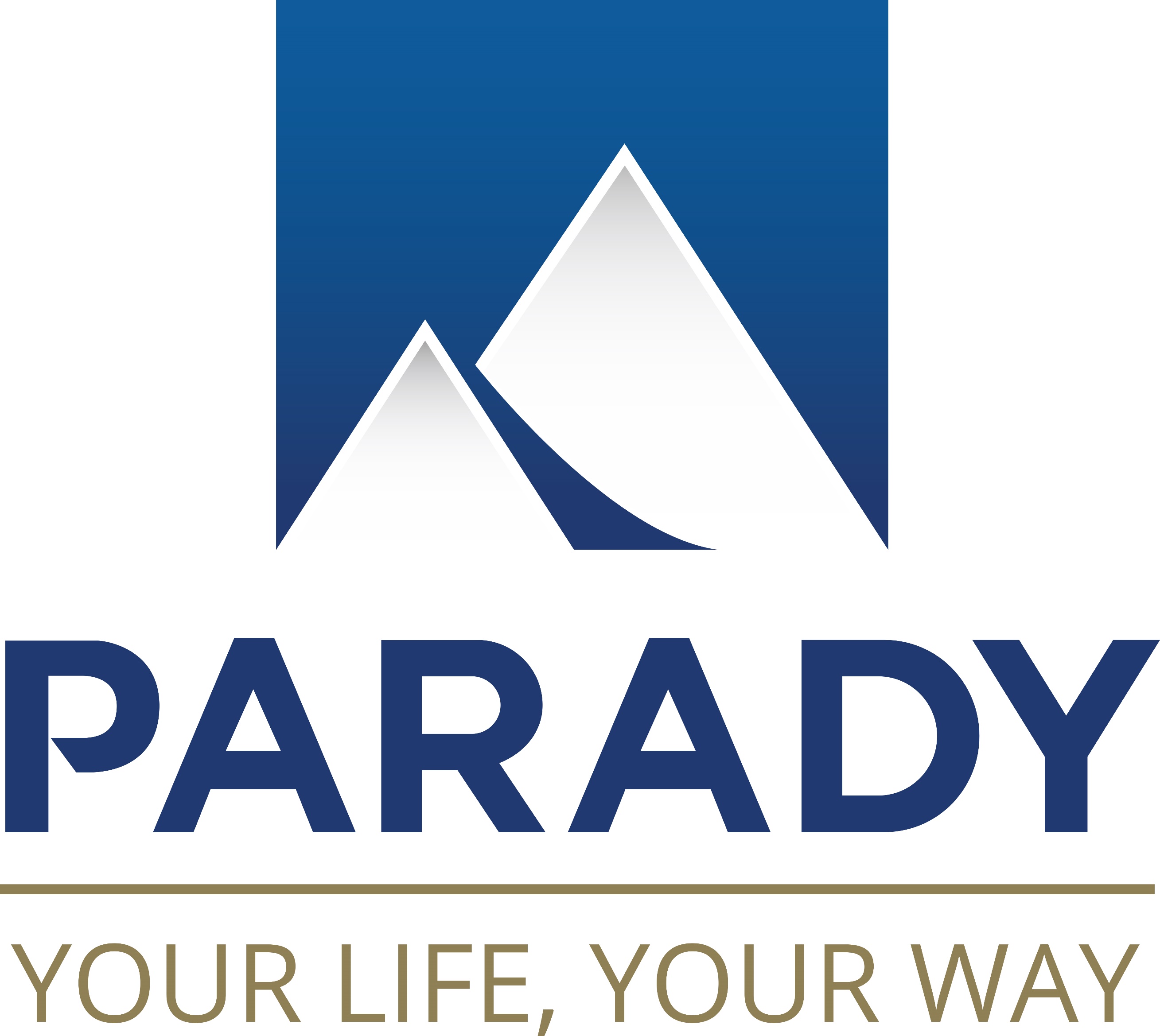 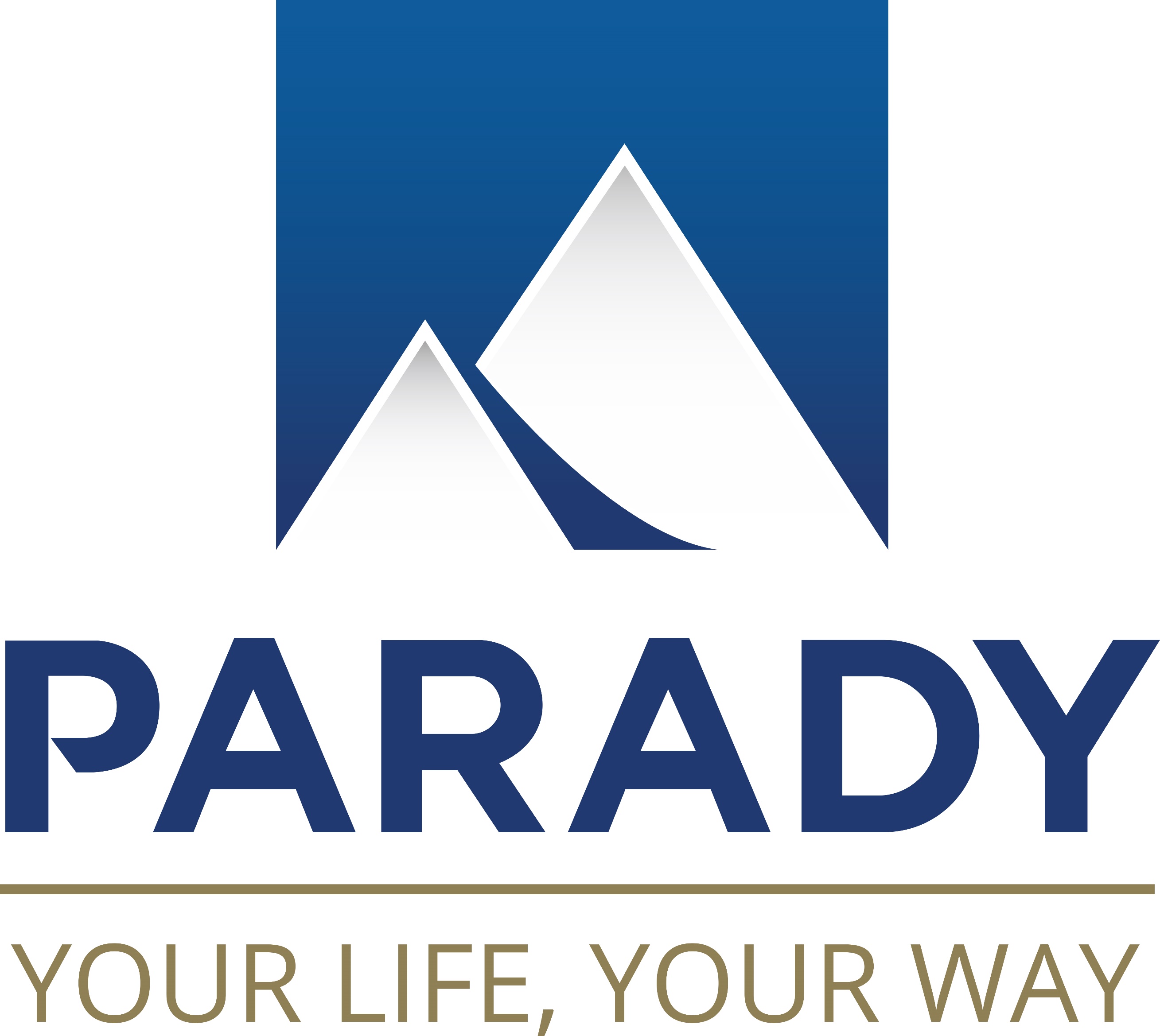 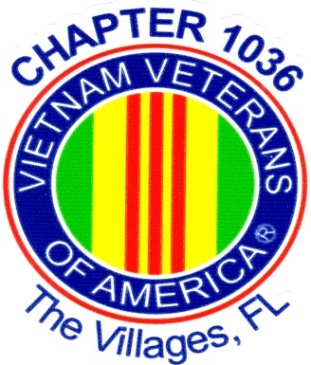 Parady Financial GroupPresentsVietnam Veterans Chapter 10368th Annual Charity Golf Tournament Monday May 18, 2020Cane Garden Country ClubThe Villages, FLWave Start - 1:30 PM ShotgunDinner following golf - 6:00PMat Lake Miona Recreation Center Registration $95 per PlayerTeam Captain: 						Golf Id # 			Phone: 				 Email: 						Player 2:   							Golf Id # 			Player 3:   							Golf Id # 			Player 4:   							Golf Id # 			Will you need a rental cart?  Yes 		 No 		Cancellation and Payment Information:  If golf scramble is cancelled due to weather or other events, all prizes will be distributed during a drawing at the banquet at Lake Miona Rec Center.  After May 1st. entry fee is non-refundable.Make Checks Payable to “Cane Garden” return this completed form and check to the Cane Garden Pro-Shop.For additional information please contact Sonny Baker at sonny.baker@vva1036.org , phone contact (413) 233-7110. Please visit our web-site at www.vva1036.org